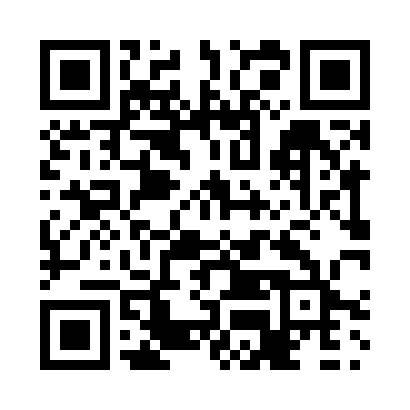 Prayer times for Charteris, Quebec, CanadaWed 1 May 2024 - Fri 31 May 2024High Latitude Method: Angle Based RulePrayer Calculation Method: Islamic Society of North AmericaAsar Calculation Method: HanafiPrayer times provided by https://www.salahtimes.comDateDayFajrSunriseDhuhrAsrMaghribIsha1Wed4:165:531:036:048:149:502Thu4:145:511:036:058:159:523Fri4:125:501:036:058:169:544Sat4:105:481:026:068:189:565Sun4:085:471:026:078:199:586Mon4:065:451:026:088:209:597Tue4:045:441:026:088:2110:018Wed4:025:431:026:098:2310:039Thu4:015:411:026:108:2410:0510Fri3:595:401:026:118:2510:0711Sat3:575:391:026:118:2610:0912Sun3:555:371:026:128:2710:1013Mon3:535:361:026:138:2910:1214Tue3:515:351:026:138:3010:1415Wed3:495:341:026:148:3110:1616Thu3:485:331:026:158:3210:1817Fri3:465:321:026:168:3310:1918Sat3:445:311:026:168:3410:2119Sun3:435:301:026:178:3510:2320Mon3:415:291:026:188:3710:2521Tue3:395:281:026:188:3810:2622Wed3:385:271:036:198:3910:2823Thu3:365:261:036:198:4010:3024Fri3:355:251:036:208:4110:3125Sat3:335:241:036:218:4210:3326Sun3:325:231:036:218:4310:3527Mon3:315:231:036:228:4410:3628Tue3:295:221:036:228:4510:3829Wed3:285:211:036:238:4610:3930Thu3:275:211:036:248:4710:4131Fri3:265:201:046:248:4810:42